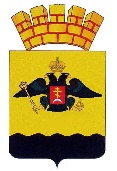 РЕШЕНИЕГОРОДСКОЙ ДУМЫ МУНИЦИПАЛЬНОГО ОБРАЗОВАНИЯ ГОРОД НОВОРОССИЙСКот ____________________							     № ______г. НовороссийскО внесении изменений в Положение о порядке отчуждения движимого и недвижимого имущества, находящегося в собственности муниципального образования город Новороссийск и арендуемого субъектами малого и среднего предпринимательства, утвержденное решением городской Думы муниципального образования город Новороссийск от 18 июля 2023 года № 410 
В соответствии с Федеральным законом от 6 апреля 2024 года № 76-ФЗ «О внесении изменений в Федеральный закон «О приватизации государственного и муниципального имущества» и отдельные законодательные акты Российской Федерации», Федеральным законом 
от 22 июля 2008 года № 159-ФЗ «Об особенностях отчуждения движимого и недвижимого имущества, находящегося в государственной или в муниципальной собственности и арендуемого субъектами малого и среднего предпринимательства, и о внесении изменений в отдельные законодательные акты Российской Федерации», статьей 51 Федерального закона 
от 6 октября 2003 года № 131-ФЗ «Об общих принципах организации местного самоуправления в Российской Федерации», постановлением администрации муниципального образования город Новороссийск от 25 апреля 2024 года 
№ 1833 «О признании утратившими силу некоторых постановлений администрации муниципального образования город Новороссийск», руководствуясь Уставом муниципального образования город Новороссийск, городская Дума муниципального образования город Новороссийск 
р е ш и л а:1.	В Положение о порядке отчуждения движимого и недвижимого имущества, находящегося в собственности муниципального образования город Новороссийск, утвержденное решением городской Думы муниципального образования город Новороссийск от 18 июля 2023 года 
№ 410, внести следующие изменения:1.1.	В подпункте 2.2.1 пункта 2.2 раздела 2 «Преимущественное право на приобретение арендуемого имущества» слова «двух лет» заменить словами «одного года»;1.2.	В пункте 3.3 раздела 3 «Порядок реализации преимущественного права Арендаторов на приобретение арендуемого имущества» слова 
«от 18 апреля 2019 года № 1552» исключить.2.	Отделу информационной политики и средств массовой информации администрации муниципального образования город Новороссийск обеспечить официальное опубликование (обнародование) настоящего решения в печатном средстве массовой информации и размещение (опубликование) настоящего решения на официальном сайте администрации и городской Думы муниципального образования город Новороссийск в информационно-телекоммуникационной сети «Интернет».3.	Контроль за выполнением настоящего решения возложить 
на председателя постоянного комитета городской Думы по муниципальной собственности, земельным отношениям, вопросам торговли и потребительского рынка Козырева В.А. и заместителя главы муниципального образования город Новороссийск Степаненко Е.Н.4.	Настоящее решение вступает в силу со дня его официального опубликования.Глава муниципального образования	      Председатель   городской   Думыгород Новороссийск________________ А.В. Кравченко		      ________________ А.П. Антонов